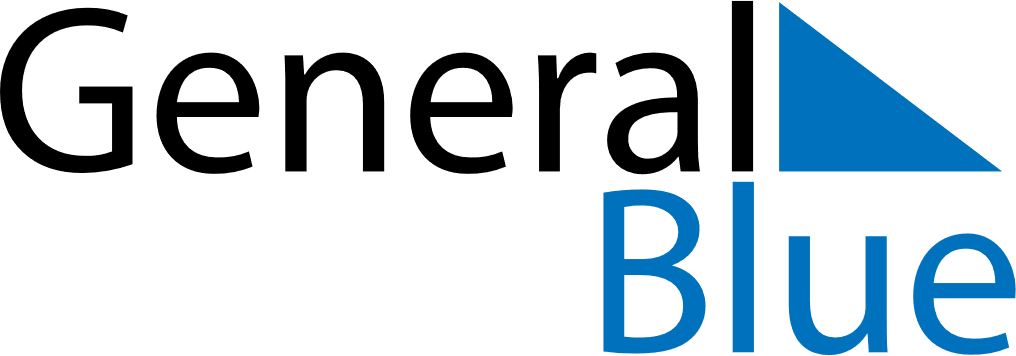 Q3 2024 CalendarCentral African RepublicQ3 2024 CalendarCentral African RepublicQ3 2024 CalendarCentral African RepublicQ3 2024 CalendarCentral African RepublicQ3 2024 CalendarCentral African RepublicQ3 2024 CalendarCentral African RepublicQ3 2024 CalendarCentral African RepublicJuly 2024July 2024July 2024July 2024July 2024July 2024July 2024July 2024July 2024SUNMONMONTUEWEDTHUFRISAT1123456788910111213141515161718192021222223242526272829293031August 2024August 2024August 2024August 2024August 2024August 2024August 2024August 2024August 2024SUNMONMONTUEWEDTHUFRISAT123455678910111212131415161718191920212223242526262728293031September 2024September 2024September 2024September 2024September 2024September 2024September 2024September 2024September 2024SUNMONMONTUEWEDTHUFRISAT12234567899101112131415161617181920212223232425262728293030Aug 13: Independence DayAug 15: Assumption